Wykład VIZadanie 1. (za 2 pkt)Dana jest zmienną losową X o gęstości0f (x) xx 2dla dlax 1x [1,0)   .C sin xdlax [0,2)	0dlax 2Oblicz stałą C i dystrybuantę zmiennej X.Oblicz wartość oczekiwaną zmiennej X.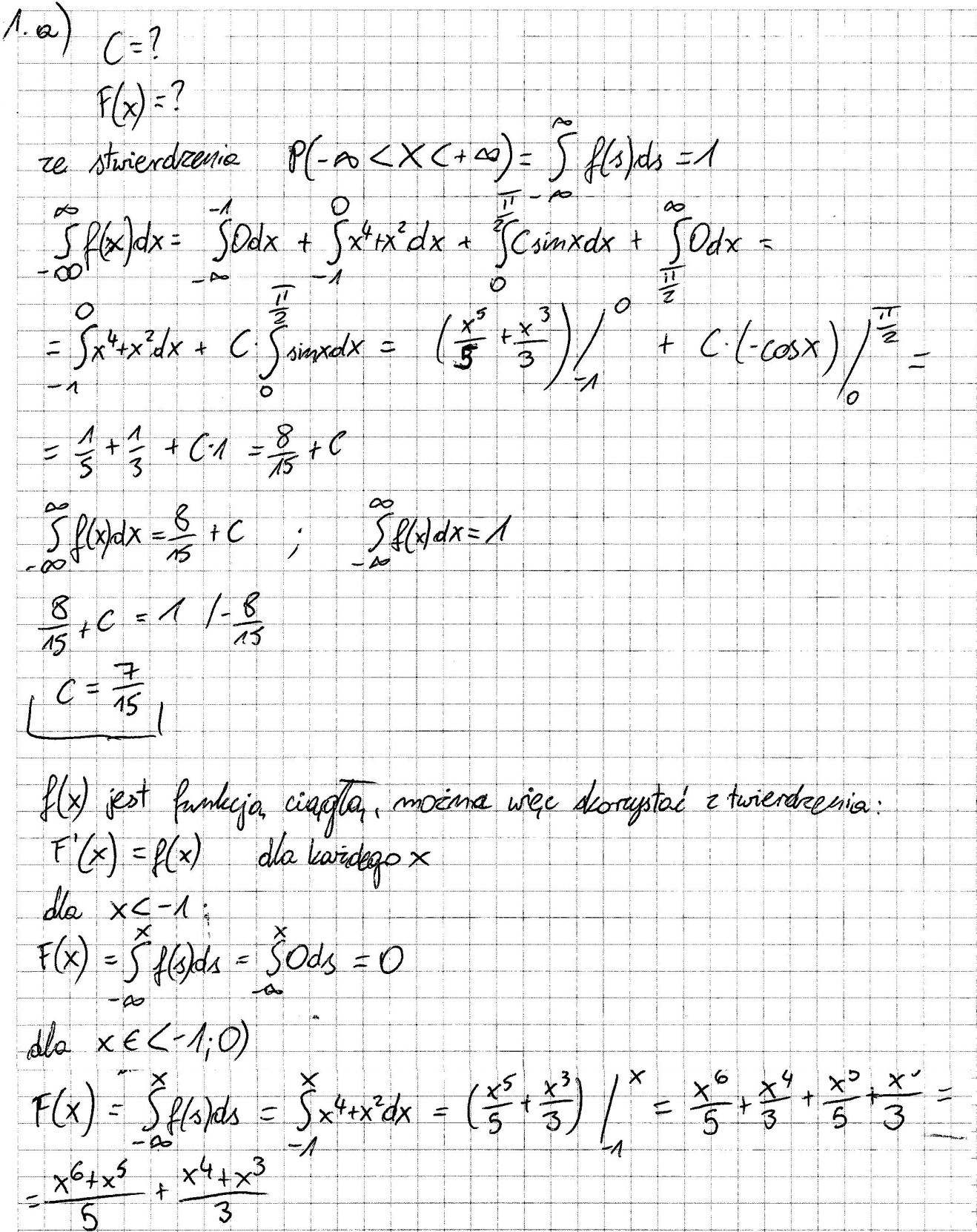 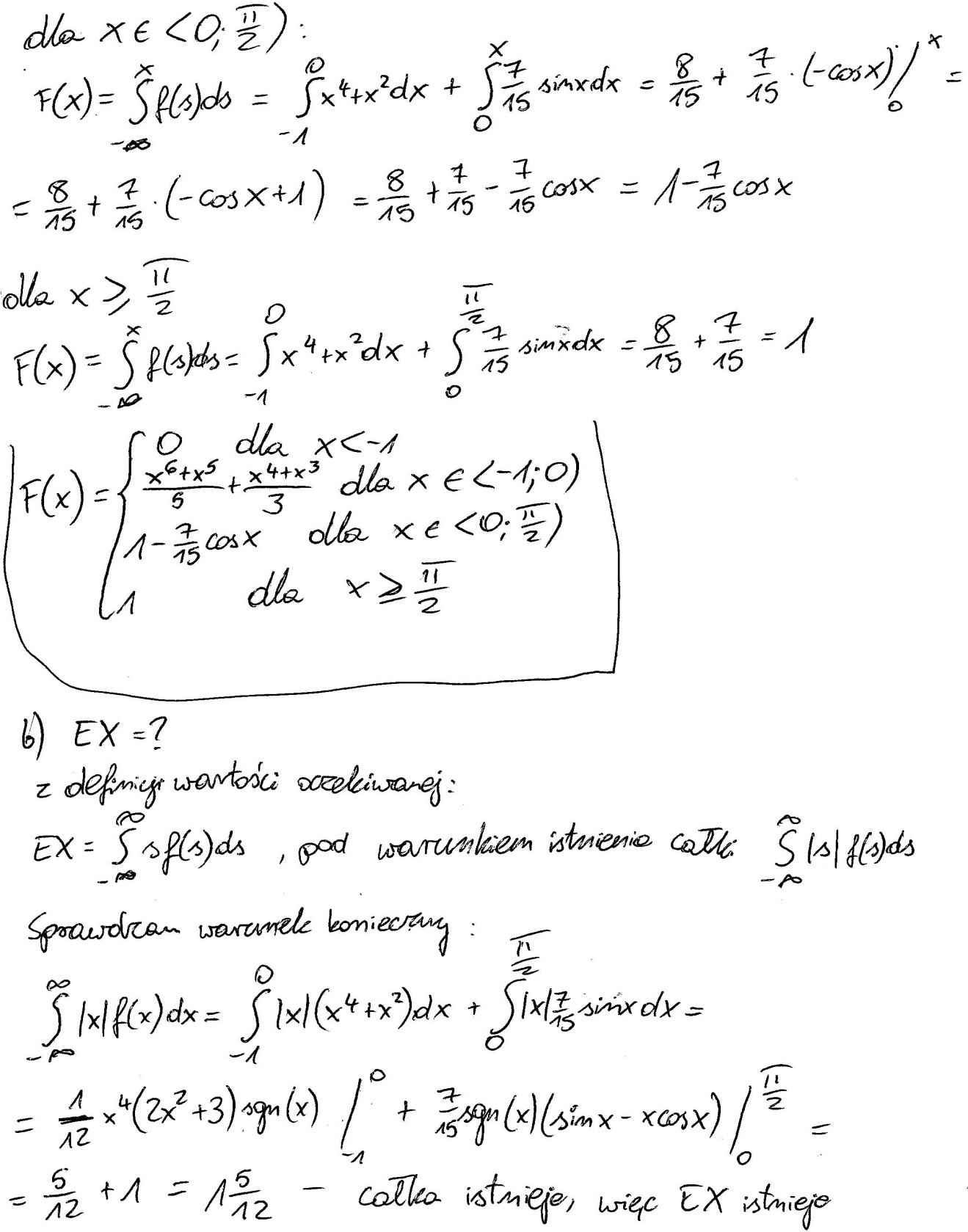 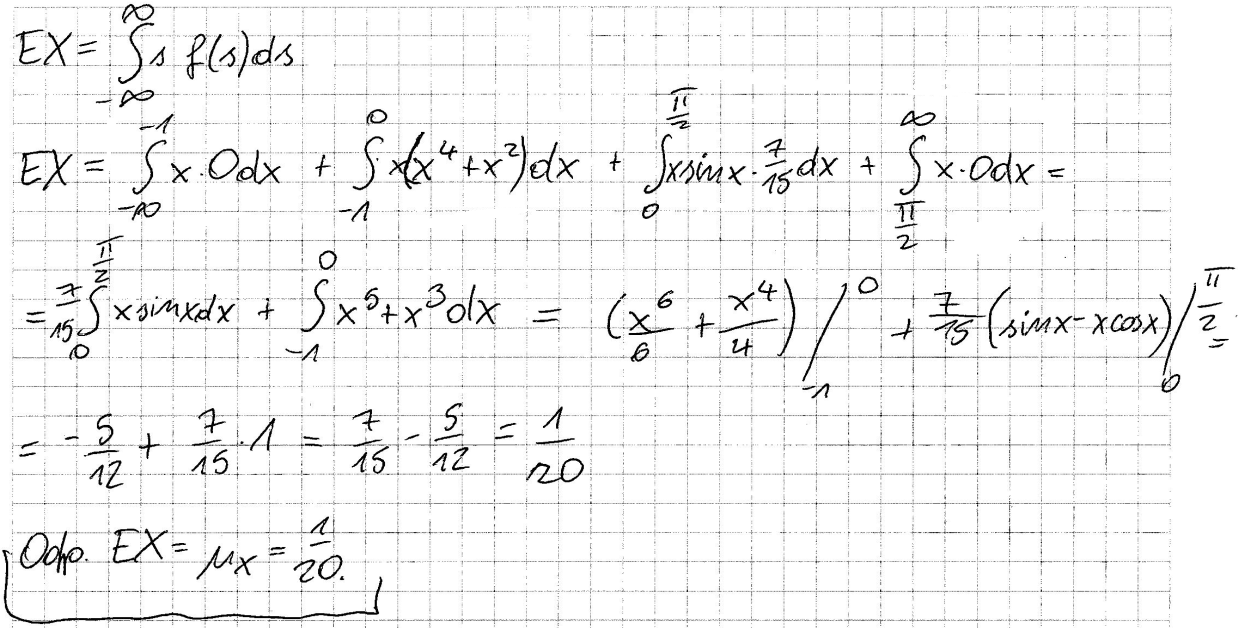 Zadanie 2.Zmienna	losowa	X	ma	rozkład	wykładniczy	o	średniej	2/5.	Oblicz prawdopodobieństwo P( X EX 2  | X VarX ) .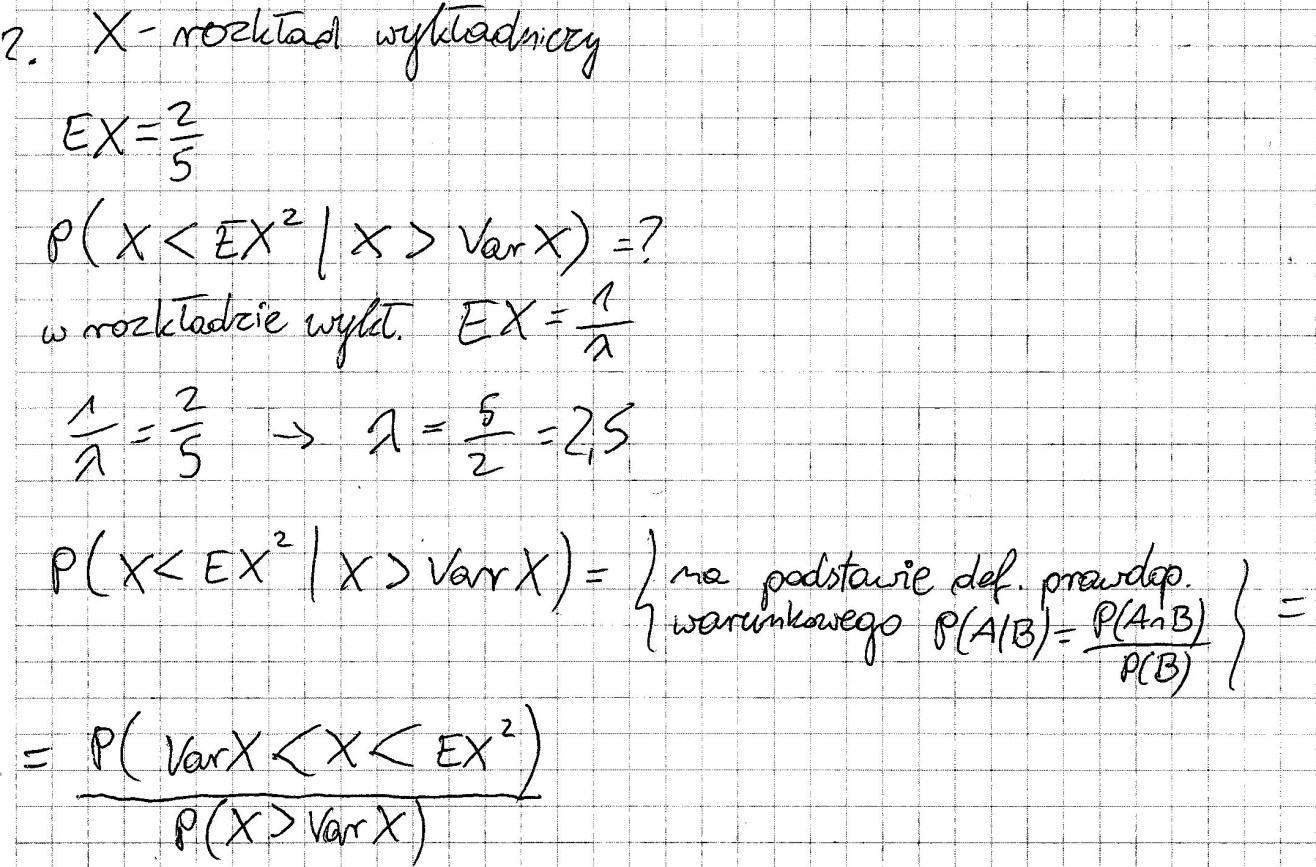 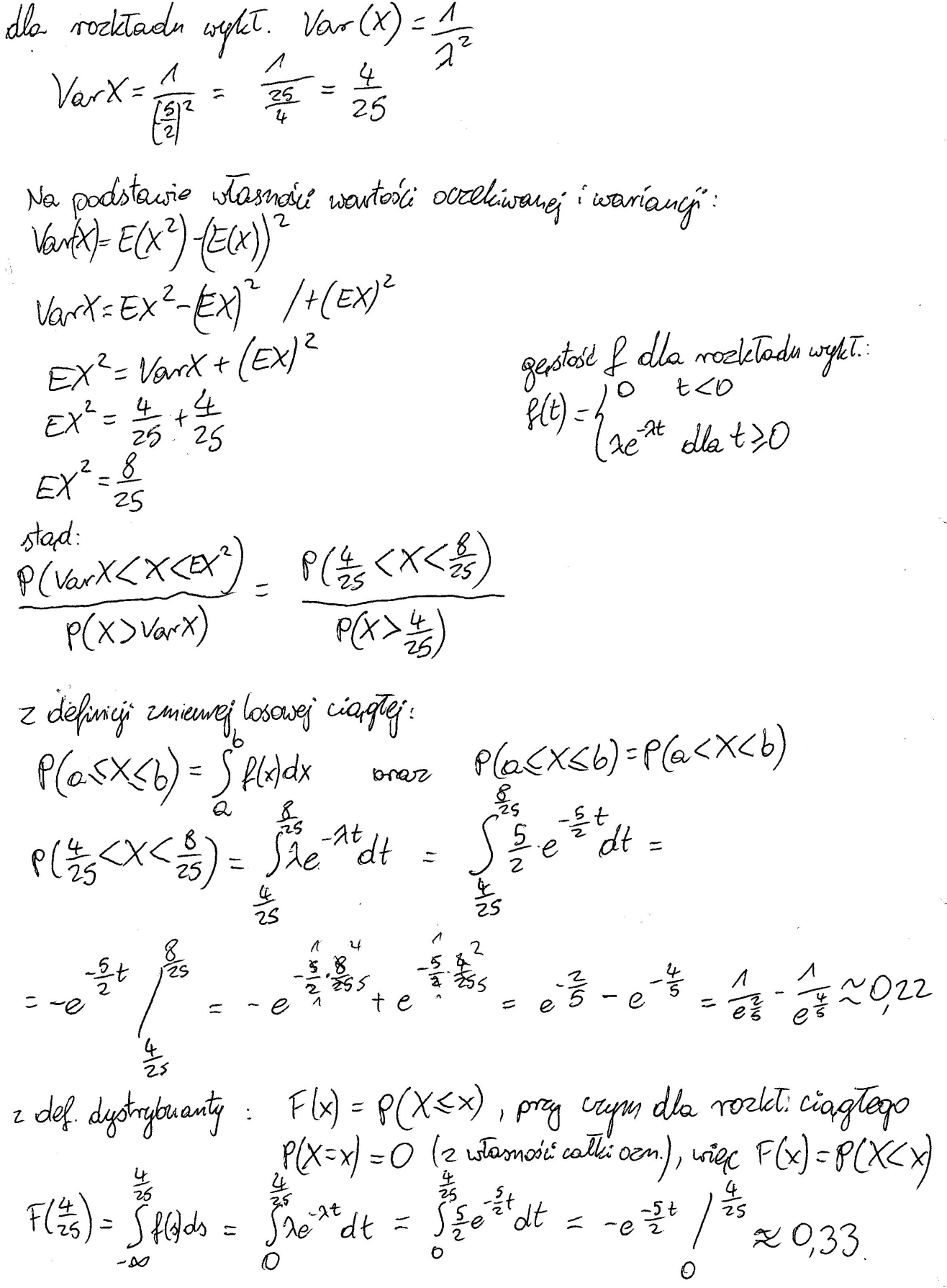 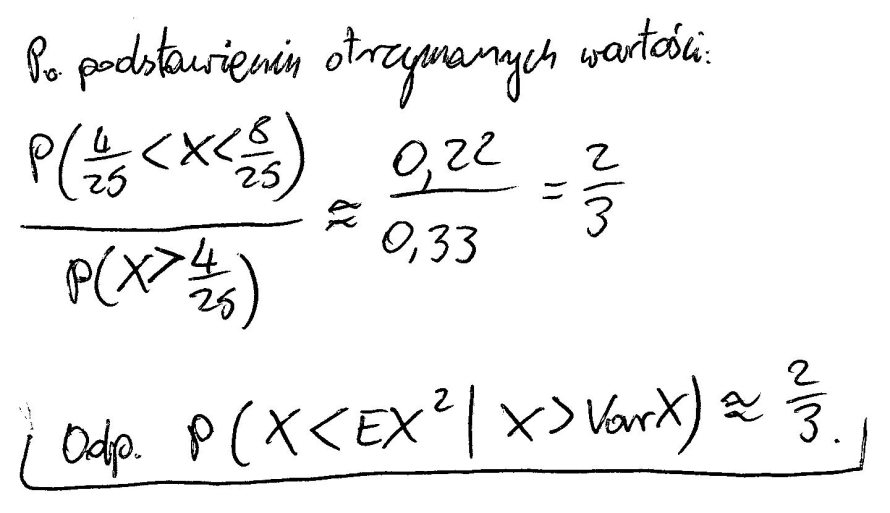 Zadanie 3.Niech zmienną losową o X	ma rozkład normalny o wartości średniej 6	orazwariancji 4. Znajdź punkt a taki, że P( X a) 0.4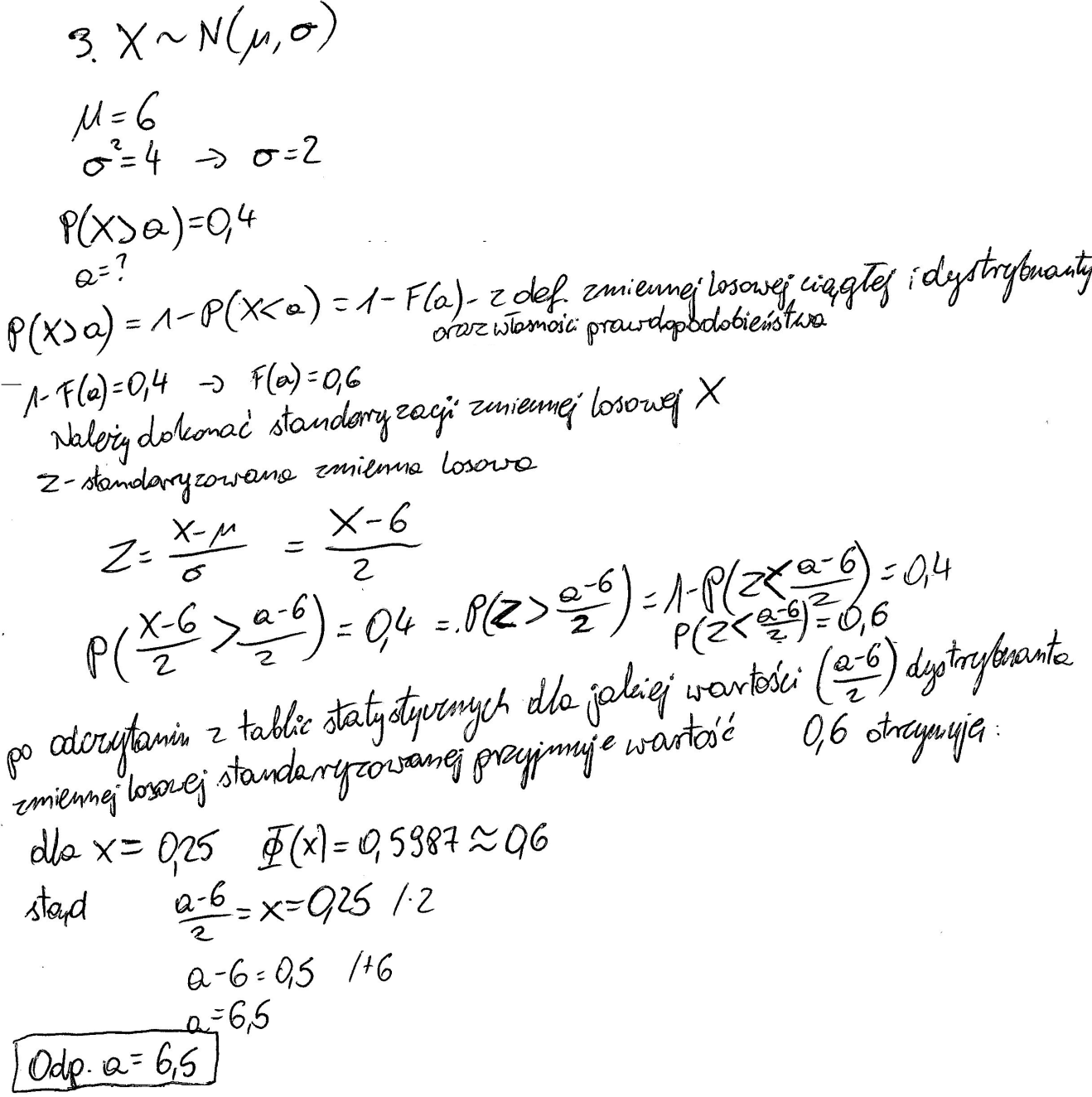 wykonałSławomir Jabłoński,s14736